Игорь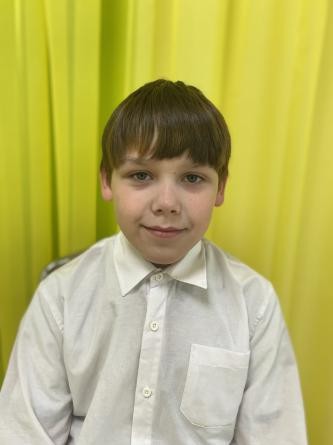 Пол: МужскойЦвет глаз: Серый Цвет волос: Темные Возраст: 11 летРегион: Ленинградская областьВозможные формы устройства:Усыновление, Опека, Попечительство Группа здоровья: 3-ая группа здоровья Братья или сестры: естьПричина отсутствия родительского попечения матери:свидетельство о смерти материПричина отсутствия родительского попечения отца:письменное согласие отца на усыновление